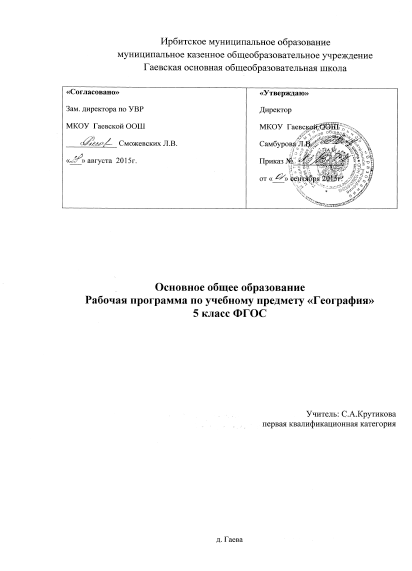 Аннотация к рабочей программе по географии 5 классРабочая программа разработана на основе ФГОС ООО (второго поколения) по Программе основного общего образования по географии 5-9 классы и составлена на основе документов,  содержащих требования к уровню подготовки учащихся и минимума содержания образования: Закона Российской Федерации «Об образовании» № 271 от 29.12.2012 г.; Федерального государственного образовательного стандарта общего образования и науки Российской Федерации № 1697 от 17 декабря 2010 года; Основной образовательной программы основного (среднего) общего образования МБОУ «Средняя общеобразовательная школа № 2 г. Ливны»; Учебного плана МБОУ «Средняя общеобразовательная школа № 2 г.Ливны» на 2014-2015 учебный год; Примерной программы по учебным предметам «География 5-9 классы (Стандарты второго поколения) - М.: Просвещение, 2012;Авторской рабочей программы по географии 5-6 классы под редакцией В. П. Дронова. – М.: Дрофа, 2008;Рабочие программы. География 5-9 класс; учебно-методическое пособие /сост. С.В. Курчина. Москва. Дрофа,2012.Федерального перечня учебников, рекомендованных (допущенных) Министерством образования к использованию в образовательном процессе в образовательных учреждениях, реализующих образовательные программы общего образования на 2014/2015 учебный год (Приказ Министерства образования и науки Российской Федерации (Минобрнауки России от 19 декабря 2012 г., № 1067, г. Москва в редакции от 10 июля 2013 г. № 544 г. Москва).Рабочая программа содержит пояснительную записку, общую характеристику  учебного предмета, описание места в учебном плане, личностные, метапредметные и предметные результаты освоения географии, содержание курса, календарно-тематическое планирование с характеристикой основных видов учебной деятельности на уроках  и перечнем ресурсов УМК для каждого урока.  Основная цель курса «География. Землеведение» - систематизация знаний о природе и человеке, подготовка учащихся к восприятию страноведческого курса с помощью рассмотрения причинно-следственных связей между географическими объектами и явлениями. Для успешного достижения основной цели необходимо решать следующие учебно-методические задачи: - актуализировать знания и умения школьников, сформированные у них при изучении курса «Окружающий мир»; - развивать познавательный интерес учащихся 5 классов к объектам и процессам окружающего мира; - научить применять знания о своей местности; - научить устанавливать связи в системе географических знаний Планируемые результаты изучения курса.Ученик научится: - использовать различные источники географической информации (картографические, статистические, текстовые, видео- и фотоизображения, компьютерные базы данных) для поиска и извлечения информации для решения учебных и практико-ориентированных задач; - анализировать, обобщать и интерпретировать географическую информацию; - по результатам наблюдений (в том числе инструментальных) находить и формулировать зависимости и закономерности; - определять и сравнивать качественные и количественные показатели, характеризующие географические объекты, процессы и явления, их положение в пространстве по географическим картам разного содержания; - в процессе работы с одним или несколькими источниками географической информации выявлять содержащуюся в них противоречивую информацию; - составлять описание географических объектов, процессов и явлений с использованием разных источников географической информации; - представлять в различных формах географическую информацию необходимую для решения учебных и практико-ориентированных задач. Ученик получит возможность научиться: - ориентироваться на местности при помощи топографических карт и современных навигационных приборов; - читать космические снимки и аэрофотоснимки, планы местности и географические карты; - строить простые планы местности; - создавать простейшие географические карты различного содержания; - моделировать географические объекты и явления при помощи компьютерных программ. - различать изученные географические объекты, процессы и явления, сравнивать географические объекты, процессы и явления на основе известных характерных свойств и проводить их простейшую классификацию; - использовать знания о географических законах и закономерностях, о взаимосвязях между изученными географическими объектами процессами и явлениями для объяснения их свойств, условий протекания и географических различий; - проводить с помощью приборов измерения температуры, влажности воздуха, атмосферного давления, силы и направления ветра, абсолютной и относительной высоты, направления и скорости течения водных потоков; - оценивать характер взаимодействия деятельности человек и компонентов природы в разных географических условиях, с точки зрения концепции устойчивого развития. - использовать знания о географических явлениях в повседневной жизни для сохранения здоровья и соблюдения норм экологического поведения в быту и окружающей среде; - приводить примеры, показывающие роль географической науки в решении социально-экономических и геоэкологических проблем человечества; примеры практического использования географических знаний в различных областях деятельности; - воспринимать и критически оценивать информацию географического содержания в научно-популярной литературе и средствах массовой информации; - создавать письменные тексты и устные сообщения о географических явлениях на основеМесто предмета в базисном учебном планеФедеральный базисный учебный план для образовательных учреждений Российской Федерации отводит 35 часов для обязательного изучения учебного предмета «География», из расчета 1-го учебного часа в неделю.Рабочая программа рассчитана на 34 часа, в неделю – 1 часПОЯСНИТЕЛЬНАЯ ЗАПИСКАЦели и задачи курса.Основная цель курса «География» систематизация знаний о природе и человеке, подготовка учащихся к восприятию страноведческого курса с помощью рассмотрения причинно-следственных связей между географическими объектами и явлениями.Для успешного достижения основной цели необходимо решать следующие учебно-методические задачи:- актуализировать знания и умения школьников, сформированные у них при изучении курса «Окружающий мир»;- развивать познавательный интерес учащихся 5 классов к объектам и процессам окружающего мира;- научить применять знания о своей местности при изучении раздела «Природа и человек»;- научить устанавливать связи в системе географических знаний.Общая характеристика предмета«География» - первый систематический курс, новой для школьников, учебной дисциплины. В процессе формирования представлений о Земле, как природном комплексе, об особенностях земных оболочек.При изучении этого курса начинается обучение географической культуре и географическому языку; учащиеся овладевают первоначальными представлениями и понятиями, а также приобретают умения использовать источники географической информации. Большое внимание уделяется изучению влияния человека на географические процессы, исследование своей местности, используемые для накопления знаний, которые будут необходимы в дальнейшем при овладении курса географии.Рабочая программа полностью соответствует «Федеральному государственному образовательному стандарту» (ФГОС ООО) и составлена на основе программы основного общего образования по географии. 5—9 классы под редакцией В.В. Николиной, А.И. Алексеева, Е.К. Липкиной А.И. Алексеева, Москва «Просвещение», 2011г.«География» рассчитан на общее число учебных часов за год обучения 34 (1 час в неделю).РЕЗУЛЬТАТЫ ИЗУЧЕНИЯ УЧЕБНОГО ПРЕДМЕТАЛИЧНОСТНЫЕ:- овладение на уровне общего образования законченной системой географических знаний и умений, навыками их применения в различных жизненных ситуациях;- осознание ценности географических знаний, как важнейшего компонента научной картины мира:- сформированность устойчивых установок социально-ответственного поведения в географической среде – среде обитания всего живого, в том числе и человека.МЕТАПРЕДМЕТНЫЕ:Метапредметные результаты курса «География. Начальный курс» основаны на формировании универсальных учебных действий.Личностные УУД:- осознание себя как члена общества на глобальном, региональном и локальном уровнях (житель планеты Земля, житель конкретного региона);- осознание значимости и общности глобальных проблем человечества;- эмоционально-ценностное отношение к окружающей среде, необходимости её сохранения и рационального использования;- патриотизм, любовь к своей местности, своему региону, своей стране;- уважение к истории, культуре, национальным особенностям, толерантность.Регулятивные УУД:- способность к самостоятельному приобретению новых знаний и практических умений;- умения управлять своей познавательной деятельностью;- умение организовывать свою деятельность;- определять её цели и задачи;- выбирать средства и применять их на практике;- оценивать достигнутые результаты.Познавательные УУД:- формирование и развитие по средствам географических знаний познавательных интересов, интеллектуальных и творческих результатов;-умение вести самостоятельный поиск, анализ, отбор информации, её преобразование, сохранение, передачу и презентацию с помощью технических средств.Коммуникативные УУД:- самостоятельно организовывать учебное взаимодействие в группе (определять общие цели, распределять роли, договариваться друг с другом)Предметные УУД:- называть методы изучения Земли;- называть основные результаты выдающихся географических открытий и путешествий;- объяснять значение понятий: «Солнечная система», «планета», «тропики», «полярные круги», «параллели», «меридианы»;- приводить примеры географических следствий движения Земли.Метапредметные  результаты  курса  «География. Начальный курс»  основаны на формировании универсальных учебных действий.Личностные УУД:- осознание себя как члена общества на глобальном, региональном и локальном уровнях (житель планеты Земля, житель конкретного региона);- осознание значимости и общности глобальных проблем человечества;- эмоционально-ценностное отношение к окружающей среде, необходимости её сохранения и рационального использования;- патриотизм, любовь к своей местности, своему региону, своей стране;- уважение к истории, культуре, национальным особенностям, толерантность.Регулятивные УУД:- способность к самостоятельному приобретению  новых знаний и практических умений;- умения управлять своей познавательной деятельностью;- умение организовывать свою деятельность;- определять её  цели и задачи;- выбирать средства   и применять их на практике;- оценивать достигнутые результаты.Познавательные УУД:- формирование и развитие по средствам географических знаний познавательных интересов,  интеллектуальных и творческих результатов;-умение вести самостоятельный поиск, анализ, отбор информации, её преобразование, сохранение, передачу и презентацию с помощью технических средств.Коммуникативные УУД:- самостоятельно организовывать учебное взаимодействие в группе  (определять общие цели, распределять роли, договариваться друг с другом)Предметными  результатами освоения основной образовательной программы по географии являются:формирование представлений о географической науке, ее роли в освоении планеты человеком, о географических знаниях как компоненте научной картинны мира, их необходимости для решения современных практических задач человечества и своей страны, в том числе задачи сохранения окружающей среды и рационального природопользования;формирование первичных навыков использования территориального подхода как основы географического мышления для осознания своего места в целостном, много образном и быстро изменяющемся мире и адекватной ориентации в нем; формирование представлений и основополагающих теоретических знаний о целостности и неоднородности Земли как планеты людей в пространстве и во времени, об основных этапах ее географического освоения, особенностях природы, жизни, культуры и хозяйственной деятельности людей, экологических проблемах на разных материках и в отдельных странах;овладение элементарными практическими умениями использования приборов и инструментов для определения количественных и качественных характеристик географической среды, в том числе ее экологических параметров;овладение основами  картографической грамотности и использования географической карты как одного из языков международного общения;овладение основными навыками нахождения, использования и презентации географической информации;формирование умений и навыков использования разнообразных географических знаний в повседневной жизни для объяснения и оценки разных явлений и процессов, самостоятельного оценивания уровня безопасности окружающей среды, адаптации к условиям территории проживания;создание основы для формирования интереса к дальнейшему расширению и углублению географических знаний и выбора географии как профильного предмета на ступени среднего полного образования, а в дальнейшем и в качестве сферы своей профессиональной деятельности.Предметные УУД:- называть методы изучения Земли;- называть основные результаты выдающихся географических открытий и путешествий;- объяснять значение понятий: «Солнечная система», «планета», «тропики», «полярные круги», «параллели», «меридианы»;- приводить примеры географических следствий движения Земли.Предметными результатами изучения курса «География» 5 класса являются следующие умения:1-я линия развития – осознание роли географии в познании окружающего мира:- объяснять роль различных источников географической информации.2-я линия развития – освоение системы географических знаний о природе, населении, хозяйстве мира:- объяснять географические следствия формы, размеров и движения Земли;- формулировать природные и антропогенные причины изменения окружающей среды;- выделять, описывать и объяснять существенные признаки географических объектов и явлений.3-я линия развития – использование географических умений:- находить в различных источниках и анализировать географическую информацию;-составлять описания различных географических объектов на основе анализа разнообразных источников географической информации;- применять приборы и инструменты для определения количественных и качественных характеристик компонентов природы.4-я линия развития – использование карт как моделей:- определять на карте местоположение географических объектов.5-я линия развития – понимание смысла собственной действительности:- определять роль результатов выдающихся географических открытий;- использовать географические знания для осуществления мер по сохранению природы и защите людей от стихийных природных и техногенных явлений;- приводить примеры использования и охраны природных ресурсов, адаптации человека к условиям окружающей среды.Календарно – тематическое планированиеГеография 5 класс (35 ч)Учебник «География 5-6 класс» под ред. Алексеева А.И изд. «Просвещение» 2012 годОценка письменных контрольных работОценка «5» ставится за работу, выполненную полностью без ошибок и недочетовОценка «4» ставится за работу, выполненную полностью, но при наличии в ней не более одной негрубой ошибки и одного недочета, не более трех недочетовОценка «3» ставится, если ученик правильно выполнил не менее 2/3 всей работы или допустил не более одной грубой ошибки и двух недочетов, не более одной грубой и одной негрубой ошибки, не более трех негрубых ошибок, одной негрубой ошибки и трех недочетов, при наличии четырех-пяти недочетовОценка «2» ставится, если число ошибок и недочетов превысило норму для оценки «3» ил правильно выполнено менее 2/3 всей работыОценка «1» ставится, если ученик совсем не выполнил ни одного заданияОценка практических работОценка «5» ставится, если учащийся выполнил работу в полном объеме ,самостоятельно, сделал выводы, правильно и аккуратноОценка «4» ставится, если выполнены требования к оценке «5»,но были допущены два-три недочета, не более одной негрубой ошибки и одного недочетаОценка «3» ставится, если работа выполнена не полностью, но объем выполненной части таков, что позволяет получить правильны результат и вывод.Оценка «2» ставится, если работа выполнена не полностью, объем выполненной части работы не позволяет сделать правильных выводовОценка «1» ставится, если учащийся не выполнил работуОценка работ, выполненных по контурной картеОценка «5» ставится в том случае, если контурная карта заполнена аккуратно и правильно. Все географические объекты обозначены, верно. Контурная карта сдана на проверку своевременноОценка «4» ставится в том случае, если контурная карта в целом была заполнена правильно и аккуратно, но есть небольшие помарки или не указано местоположение 2-3 объектовОценка «3» ставится в том случае, если контурная карта имеет ряд недостатков.но правильно указаны основные географические объектыОценка «2» ставится в том случае, если контурная карта заполнена не верно, либо ученик не сдал ее на проверку учителюПрограммаПрограммаПримерной программы по учебным предметам «География 5-9 классы (Стандарты второго поколения) - М.: Просвещение, 2012;Авторской рабочей программы по географии 5-6 классы под редакцией В. П. Дронова. – М.: Дрофа, 2008;Основная литератураБазовый учебникГеография. Землеведение. 5-6 кл.   В.П. Дронов, Л.Е Савельева.   – М. Дрофа , 2012 Основная литератураМетодическое пособие для ученика География. Землеведение. 5 класс. Рабочая тетрадь (авторы В. П. Дронов, Л. Е. Савельева).Физическая география  5 кл.: Атлас, - М.: Дрофа; Издательство Дик, 2013.№урокаТема урокаОсновные понятияПланируемые результаты обученияПланируемые результаты обученияДомашнеезаданиеДомашнеезаданиеДомашнеезаданиеПредметныеМетапредметные (формирующие УУД)1.1.Развитие геграфических знаний о Земле (4ч.)Зачем намгеография и какмы будем ее изучатьПредмет и задачи географии.Система географических наук.Географические объекты, явления и процессы.Зачем человеку нужна география.Знакомство с учебником, структурой учебника и особенностями используемых компонентов УМК.Источники географической информации и работа с ними.Определять понятие «география»Устанавливать географические явления, влияющие на географические объектыРазличать природные и антропогенные географические объектыОсознавать роль географии в познании окружающего мираВыявлять методы географической наукиЛичностные:Воспитание гражданственности, чувства гордости за свою родину, ее прошлое и настоящееРегулятивные:Овладение навыками самостоятельного приобретения новых знаний, организации учебной деятельности, поиска средств ее осуществленияКоммуникативные:Формирование умений ставить вопросы, выдвигать гипотезу и обосновывать ее, давать определение географическим понятиям, аргументировать собственную позицию, формулировать выводы.Познавательная:Сформированность представлений о географической науке, ее роли в освоении планеты человеком о географических знаниях как компоненте научной картины§1 пересказ§1 пересказ§1 пересказ2.Как люди открывали Землюразвитие географических знаний о Землепредставление о мире в древности: Древний Китай и Древний Египет. Открытия древних греков и римлян.появление географических карт.Путешествие А.НикитанаВикингиПутешествия Марко Поло.Устанавливать этапы развития географии от отдельных описаний земель и народов к становлению науки на основе анализа текста учебника и иллюстраций.Исследовать по картам и описывать маршруты путешествий А.Никитина, Марко Поло, Васко да Гама, X. Колумба, Ф. Магеллана, русских землепроходцев, Дж. Кука, А. Тасмана, И.Ф. Крузенштерна и Ю.Ф. Лисянского, Ф.Ф. Беллинсгаузена и М.П. Лазарева.Наносить на контурную карту маршруты путешествий.Находить информацию (в Интернете, энциклопедиях, справочниках) о географах и путешественниках.Обсуждать значение географических открытий.Определять роль результатов выдающихся географических открытий.Готовить и делать сообщение (презентацию): о выдающихся путешественниках и путешествиях, об основных этапах изучения человеком земной поверхности.§2работа с дополнительной литературой, атласом§2работа с дополнительной литературой, атласом§2работа с дополнительной литературой, атласом3.Как люди открывали Землюразвитие географических знаний о Землепредставление о мире в древности: Древний Китай и Древний Египет. Открытия древних греков и римлян.появление географических карт.Путешествие А.НикитанаВикингиПутешествия Марко Поло.§ 3, таблица§ 3, таблица§ 3, таблица4.География сегодня1.Современные географические исследования2.Космические и геоинформационные системыОпределять значение современных географических исследованийВыделять и анализировать источники географической информацпи.Личностные:Воспитание гражданственности, чувства гордости за свою родину, ее прошлое и настоящееРегулятивные:Овладение навыками самостоятельного приобретения новых знаний, организации учебной деятельности, поиска средств ее осуществленияКоммуникативные:Формирование умений ставить вопросы, выдвигать гипотезу и обосновывать ее, давать определение географическим понятиям, аргументировать собственную позицию, формулировать выводы.Познавательная:Сформированность представлений о географических знаниях как компоненте научной картины мира.§ 4§ 4§ 45.2. Земля- планета солнечной системы (3ч.)Мы во Вселенной.Земля – часть Вселенной (космоса).Состав Вселенной.Галактики.Млечный Путь.Световой год как единица измерения расстояния во ВселеннойВисокосный годНавигационные звёзды и созвездия.Составлять «космический адрес» планеты Земля.Находить и показывать на звёздном небе Большую и Малую Медведицу, Полярную звезду.Определять стороны горизонта по Полярной звездеЛичностные:Сформированность основ экологического сознания на основе признания ценности жизни во всех ее проявленияхРегулятивные:Овладение навыками самостоятельного приобретения новых знаний, организации учебной деятельности, поиска средств ее осуществленияКоммуникативные:Умение работать в группе - слушать партнера, формулировать и аргументировать свое мнение,  умение организовывать и планировать учебное сотрудничество и совместную деятельность с учителем и со сверстниками.Познавательные:Сформированность представлений и основополагающих теоретических знаний о целостности и неординарности Земли, как планеты людей в пространстве и во времени.§ 5 пересказ§ 5 пересказ§ 5 пересказ6.Движение ЗемлиОсевое вращение Земли. Обращение Земли вокруг Солнца.Географические следствия движения Земли.Сутки и часовые пояса.Смена времён года.Тропики, Полярные круги, Полюса Земли.Пояса освещённости.Наблюдать действующую модель (теллурий, электронная модель) движений Земли и описывать особенности вращения Земли вокруг своей оси и движения по орбите.Выявлять зависимость продолжительности суток от скорости вращения Земли вокруг своей оси.Составлять и анализировать:схему «Географические следствия вращения Земли вокруг своей оси»схему орбитального движения Земли и объяснять смену времен года.§ 6 подготовить сообщение§ 6 подготовить сообщение§ 6 подготовить сообщение7.Солнечный свет на ЗемлеОбщие черты сходства и различия планет Солнечной системы.Уникальность Земли как планеты.Анализироватьиллюстративно-справочный материал и сравнивать планеты Солнечной системы по разным параметрам.Выделять существенные признаки Земли как планеты.Сравнивать планеты-гиганты и планеты земной группы.§7§7§78.3. План и карта (12ч)Ориентирование на земной поверхностиОриентирование и его способы.Компас.Определение сторон горизонта и расстояний на местности.АзимутЛичностные:Сформированность целостного мировоззрения, соответствующего современному уровню развития науки и практикиРегулятивные:Овладение навыками самостоятельного приобретения новых знаний, организации учебной деятельности, поиска средств ее осуществленияКоммуникативные:Умение организовывать выполнение заданий учителя, развитие навыков самооценки, самоконтроля, умение строить эффективное взаимодействие с одноклассниками при выполнении совместной работы.Познавательные:Овладение элементарными практическими умениями использования приборов и инструментов для количественных и качественных характеристик компонентов географической средыЛичностные:Сформированность целостного мировоззрения, соответствующего современному уровню развития науки и практикиРегулятивные:Овладение навыками самостоятельного приобретения новых знаний, организации учебной деятельности, поиска средств ее осуществленияКоммуникативные:Умение организовывать выполнение заданий учителя, развитие навыков самооценки, самоконтроля, умение строить эффективное взаимодействие с одноклассниками при выполнении совместной работы.Познавательные:Овладение элементарными практическими умениями использования приборов и инструментов для количественных и качественных характеристик компонентов географической среды§8§8§89-10.Земная поверхность на плане и карте (2)Виды изображения земной поверхности на плоскости: план и карты, атласы, аэрокосмические снимки.Распознавать различные виды изображений земной поверхности: карта, план, глобус, атлас, аэрофотоснимок.Сравнивать планы и карты с аэрофотоснимками и фотографиями одной местности.Находить на аэрофотоснимках легко распознаваемые и нераспознаваемые географические объекты.§ 9,10§ 9,10§ 9,10§ 9,1011.Учимся с «Полярной звездой»«Определение сторон горизонта» п.р.Решение практических и познавательных задач§11 вопросы§11 вопросы§11 вопросы§11 вопросы12.Географическая картаГеографическая карта – особый источник информации.Отличия карты от плана, разнообразие карт, легенды карт. Значение карт в жизни человекаОриентирование и измерение расстояний по карте.Анализировать атлас и различать его карты по охвату территории и тематике.Классифицировать (с заданному признаку: масштабу, содержанию и охвату территории.Выявлять различия карт в зависимости от их содержания и площади изображаемой территории§12§12§12§1213.Градусная сеткаГеографическая широта и географическая долгота, способы их определения.Измерение расстояний с помощью градусной сетки.Объяснять назначение градусной сетки.Определять географические координаты объектов на карте и находить объекты по их координатам.Обозначать местоположение объектов на контурной карте по их географическим координатамОпределять расстояния между географическими объектами с помощью градусной сетки в процессе решения практическихкоординатам.Обозначать местоположение объектов на контурной карте по их географическим координатамОпределять расстояния между географическими объектами с помощью градусной сетки в процессе решения практических и познавательных задач.§13§13§13§1314-15Географические координаты(2)Географическая широтаГеографическая долготаОпределять географические координаты объектов на карте§14,15§14,15§14,15§14,1516.Учимся с «Полярной звездой»2Географические координаты.Выполнение практической работы «Определение географических координат и расстояний с помощью градусной сетки».17.Решение задач по теме «План и карта»Повторение основные понятия раздела через решение географических задачОпределять направления и расстояния между географическими объектами с помощью разных видов масштабаОпределять абсолютные и относительные высотыНаходить объект по карте и его координатам§9, 14, 15 повторить§9, 14, 15 повторить§9, 14, 15 повторить§9, 14, 15 повторить18.Обобщение по теме «План и карта»Обобщение и повторение основных понятий разделаОпределять направления и расстояния между географическими объектами с помощью разных видов масштабаОпределять абсолютные и относительные высотыНаходить объект по карте и его координатам§8-15 повторить§8-15 повторить§8-15 повторить19.4.Человек на Земле(4ч)Как люди заселяли ЗемлюОсновные пути расселения древнего человека.Особенности расового и этнического состава населения.Внешние признаки людей различных рас.Анализировать карты и другие источники информации для выявления путей миграции человека при его расселении по Земле, регионов проживания представителей различных расЛичностные:Осознание своей этнической принадлежности, культуры своего народа, края, общемирового культурного наследия; усвоение традиционных ценностей многонационального российского общества, потребность в справедливом оценивании своей работы и работы одноклассниковРегулятивные:Усвоение правил индивидуального и коллективного безопасного поведения в обществе, умение определять цель урока и ставить задачи, необходимые для ее достиженияКоммуникативные:Умение работать в составе творческой группы, развитие навыков самооценки, самоанализа,Познавательные:Умение работать с текстом, выделять в нем главное, давать определения понятиям, грамотно формулировать вопросы, составлять план урока в тетради§17 пересказ, сообщение§17 пересказ, сообщение§17 пересказ, сообщение20-21..Расы и народыОсновные пути расселения древнего человека.Особенности расового и этнического состава населения.Внешние признаки людей различных рас.Выявлять внешние признаки людей различных рас§18§18§1822.Учимся с «Полярной звездой»3Практическая работа «Многообразие стран мира»СтраныСтолицыНаходить и показывать на карте свою странуСравнивать страны по величине территории, расположениюНаходить на политической карте страны-соседи§19§19§1923.Обобщение по теме «Человек на Земле»Повторение, обобщение основных понятий§17-19 повторить§17-19 повторить§17-19 повторить24.Литосфера твердая оболочка Земли(11ч.)Земная кора – верхняя часть литосферыТипы земной коры.Различия континентальной и океанической коры.Литосфера, ее соотношение с земной корой.Литосферные плитыАнализировать схемы (модели) строения земной коры и литосферы.Сравнивать типы земной коры.Устанавливать по карте границы столкновения и расхождения литосферных плит.Выявлять процессы, сопровождающие взаимодействие литосферных плит.Личностные:Осознание своей этнической принадлежности, культуры своего народа, края, общемирового культурного наследия; усвоение традиционных ценностей многонационального российского общества, потребность в справедливом оценивании своей работы и работы одноклассниковРегулятивные:Умение организовывать выполнение заданий учителя, развитие навыков самооценки, самоанализа, умение определять цель урока и ставить задачи, необходимые для ее достиженияКоммуникативные:Умение слушать учителя и одноклассников, организовывать и планировать учебное сотрудничество и совместную деятельность со сверстниками, определять общие цели, способы взаимодействия, планировать общие способы работыПознавательные:Умение выделить главное в тексте, сравнивать и анализировать информацию, давать определения понятиям; умение строить речевые высказывания в устной и письменной форме§20 пересказ, рисунок§20 пересказ, рисунок§20 пересказ, рисунок25.Горные породы, минералы и полезные ископаемыеМедленные вертикальные и горизонтальные движения, их роль в изменении поверхности Земли.ЗемлетрясенияВыявлять закономерности географического распространения землетрясений и вулканизма.Устанавливать с помощью географических карт главные пояса землетрясений и вулканизма Земли.Наносить на контурную карту вулканы, пояса землетрясенийОпределять географические координаты вулканов§21 составить таблицу§21 составить таблицу§21 составить таблицу26, 27.Движения земной коры.(2).1. Медленные вертикальные и горизонтальные движения, их роль в изменении поверхности Земли.2.Землетрясения.3. ВулканизмВыявлять закономерности географического распространения землетрясений и вулканизма.Устанавливать с помощью географических карт главные пояса землетрясений и вулканизма Земли.Наносить на контурную карту вулканы, пояса землетрясенийОпределять географические координаты вулканов§22, 23§22, 23§22, 2328.Рельеф Земли.Равнины.Рельеф и формы рельефа.Причины разнообразия рельефа.Распознавать на физических и топографических картах разные формы рельефаВыполнять практические работы по определению на картах средней и максимальной абсолютной высоты форм рельефа.Определять по географическим картам количественные и качественные характеристики крупнейших гор и равнин, особенности их географического положения.§24§24§2429.Рельеф Земли.Горы.1.  Рельеф и формы рельефа.2.  Причины разнообразия рельефа.§25§25§2530.Учимся с «Полярной звездой»4Практическая работа «Скульптурный портрет планеты»Повторение понятий рельефа, формы рельефаНаходить географические объекты на картеСравнивать по плану горные системы мира§26§26§2631.Литосфера и человекОпасные явления (землетрясения, оползни, обвалы), методы борьбы с ними; правила обеспечения личной безопасности.Особенности хозяйственного использования горных районов, причины их слабой заселенности и освоенности.Способы добычи полезных ископаемых и их последствия.Воздействие человека на рельеф; антропогенные формы рельефаСравнивать физическую карту и карту плотности населения с целью установления воздействия рельефа на расселение.Находить дополнительную информацию (в Интернете, других источниках) об особенностях жизни людей и ведения хозяйства в горах и на равнинах.Сравнивать антропогенные и природные формы рельефа по размерам и внешнему виду. Описывать опасные явления и правила поведения, обеспечивающие личную безопасностьЛичностные:Осознание своей этнической принадлежности, культуры своего народа, края, общемирового культурного наследия; усвоение традиционных ценностей многонационального российского общества, потребность в справедливом оценивании своей работы и работы одноклассниковРегулятивные:Умение организовывать выполнение заданий учителя, развитие навыков самооценки, самоанализа, умение определять цель урока и ставить задачи, необходимые для ее достиженияКоммуникативные:Умение слушать учителя и одноклассников, организовывать и планировать учебное сотрудничество и совместную деятельность со сверстниками, определять общие цели, способы взаимодействия, планировать общие способы работыПознавательные:Умение выделить главное в тексте, сравнивать и анализировать информацию, давать определения понятиям; умение строить речевые высказывания в устной и письменной форме§27§27§2732.Урок обобщения темы «Литосфера – твердая оболочка Земли»Находить географические объекты на картеОписывать рельеф своей местности§20-25§20-25§20-2533.Итоговый урок по разделу 4. «Литосфера твердая оболочка Земли».Понятия раздела «Литосфера»§20-25§20-25§20-2534.Обобщение по теме «Планета Земля»Основные понятия курса 5 класса